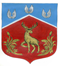 Администрация муниципального образованияГромовское сельское поселениемуниципального образования Приозерский муниципальный районЛенинградской области П О С Т А Н О В Л Е Н И Еот   23 сентября   2022 года                             № 268В соответствии с  Федеральным законом от 27.07.2010 года № 210-ФЗ «Об организации предоставления государственных и муниципальных услуг», Федеральным законом от  06.10.2003 года № 131-ФЗ «Об общих принципах организации местного самоуправления в Российской Федерации», Правилами разработки и утверждения административных регламентов предоставления государственных услуг, утвержденными постановлением Правительства Российской Федерации от 20.07.2021 года № 1228, постановлением администрации МО Громовское сельское поселение муниципального образования Приозерский муниципальный район Ленинградской области от 15.06.2021 года № 170 «Об утверждении Порядка разработки и утверждения административных регламентов предоставления муниципальных услуг», Уставом муниципального образования Громовское сельское поселение муниципального образования Приозерский муниципальный район Ленинградской области, администрация муниципального образования Громовское сельское поселение муниципального образования Приозерский муниципальный район Ленинградской области ПОСТАНОВЛЯЕТ:1. Утвердить административный регламент по предоставлению муниципальной услуги  «Признание садового дома жилым домом и жилого дома садовым домом» (Приложение).2.   Настоящее Постановление вступает в силу со дня опубликования  на официальном сайте муниципального образования Громовское сельское поселение www.admingromovo.ru.  3.  Опубликовать настоящее постановление в средствах массовой информации и в сети Интернет на официальном сайте поселения http://www.admingromovo.ru/4. Внести изменения в реестр муниципальных услуг и в электронную версию реестра государственных услуг для размещения на портале госуслуг.5. Контроль за исполнением настоящего постановления оставляю за собой.              Глава   администрации                                                                  А.П.КутузовС полным текстом документа можно ознакомиться на официальном сайте администрации МО Громовское сельское поселение муниципального образования Приозерский муниципальный район Ленинградской области http://admingromovo.ru Об утверждении административного регламента по предоставлению муниципальной услуги «Признание садового дома жилым домом и жилого дома садовым домом»